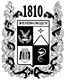 ПОСТАНОВЛЕНИЕадминистрации города-КУРОРТА железноводска ставропольского краяО внесении изменений в административный регламент предоставления
администрацией города-курорта Железноводска Ставропольского края
муниципальной услуги «Выдача градостроительного плана земельного участка», утвержденный постановлением администрации города-курорта
Железноводска Ставропольского края от 23 января 2019 г. № 44 	В соответствии с Градостроительным кодексом Российской Федерации, федеральными законами от 06 октября 2003 г. № 131-ФЗ «Об общих принципах организации местного самоуправления в Российской Федерации»,
от 27 июля 2010 г. № 210-ФЗ «Об организации предоставления государственных и муниципальных услуг», от 06 апреля 2011 г. № 63-ФЗ «Об электронной подписи», Указом Президента Российской Федерации
от 07 мая 2012 г. № 601 «Об основных направлениях совершенствования системы государственного управления», постановлением Правительства Российской Федерации от 25 августа 2012 г. № 852 «Об утверждении Правил использования усиленной квалификационной электронной  подписи при обращении за получением государственных и муниципальных услуг и о внесении изменения в Правила разработки и утверждения административных регламентов предоставления государственных услуг», распоряжением Правительства Ставропольского края от 17 июля 2013 г. № 244-рп «О снижении административных барьеров, оптимизации и повышении качества предоставления государственных и муниципальных услуг в Ставропольском крае», постановлениями администрации города-курорта Железноводска Ставропольского края от 30 декабря 2011 г. № 1355 «Об утверждении Порядка разработки и утверждения административных регламентов предоставления муниципальных услуг», от 11 апреля 2019 г. № 273 «Об утверждении Перечней муниципальных услуг, предоставляемых на территории муниципального образования города-курорта Железноводска Ставропольского края, и контрольных (надзорных) функций, исполняемых на территории муниципального образования города-курорта Железноводска Ставропольского края», рекомендуемым типовым (примерным) перечнем муниципальных услуг, утвержденным рабочей группой по
 снижению административных барьеров и повышению доступности и качества
предоставления государственных и муниципальных услуг в Ставропольском
крае краевой межведомственной комиссии по вопросам социально-экономического развития Ставропольского края (протокол от 19 декабря 2019 г. № 5), ПОСТАНОВЛЯЮ:1. Утвердить прилагаемые изменения, которые вносятся в административный регламент предоставления администрацией города-курорта Железноводска Ставропольского края муниципальной услуги «Выдача градостроительного плана земельного участка», утвержденный постановлением администрации города-курорта Железноводска Ставропольского края от
23 января 2019 г. № 44 «Об утверждении административного регламента предоставления администрацией города-курорта Железноводска Ставропольского края муниципальной услуги «Выдача градостроительного плана земельного участка» (с изменениями, внесенными постановлениями администрации города-курорта Железноводска Ставропольского края
от 10 января 2020 г. № 3, от 15 апреля 2020 г. № 294).	2. Признать утратившим силу подпункт 2.1.1 пункта 2 изменений, утвержденных постановлением администрации города-курорта Железноводска Ставропольского края от 10 января 2020 г. № 3 «О внесении изменений в административный регламент предоставления администрацией города-курорта Железноводска Ставропольского края муниципальной услуги «Выдача градостроительного плана земельного участка», утвержденный постановлением администрации города-курорта Железноводска Ставропольского края от
23 января 2019 г. № 44 «Об утверждении административного регламента предоставления администрацией города-курорта Железноводска Ставропольского края муниципальной услуги «Выдача градостроительного плана земельного участка».3. Опубликовать настоящее постановление в общественно-политическом еженедельнике «Железноводские ведомости» и разместить на официальном сайте Думы города-курорта Железноводска Ставропольского края и администрации города-курорта Железноводска Ставропольского края в сети Интернет.4. Контроль за выполнением настоящего постановления возложить на первого заместителя главы администрации города-курорта Железноводска Ставропольского края Бакулина Е.Е.5.  Настоящее постановление вступает в силу со дня его официального опубликования.Глава города-курорта Железноводска Ставропольского края                                                                        Е.И. Моисеев				        			         УТВЕРЖДЕНЫ							          постановлением администрации							       города-курорта Железноводска							       Ставропольского краяИЗМЕНЕНИЯ, которые вносятся в административный регламент предоставления администрацией города-курорта Железноводска Ставропольского края муниципальной услуги «Выдача градостроительного плана земельного участка», утвержденный постановлением администрации 
города-курорта Железноводска Ставропольского края от
23 января 2019 г. № 44 «Об утверждении административного регламента предоставления администрацией города-курорта Железноводска
Ставропольского края муниципальной услуги «Выдача градостроительного плана земельного участка»1. Пункт 1 подраздела «Предмет регулирования административного регламента» раздела I «Общие положения» дополнить абзацем третьим следующего содержания:«Для осуществления строительства или реконструкции объекта индивидуального жилищного строительства или садового дома подготовка и выдача градостроительного плана земельного участка не требуется.».2. В пункте 21 подраздела «Исчерпывающий перечень оснований для принятия решения об отказе в приеме к рассмотрению обращения за получением муниципальной услуги, решения об отказе в предоставлении муниципальной услуги» раздела II «Стандарт предоставления муниципальной услуги»:2.1. Абзац восьмой изложить в следующей редакции:«В случае, если в соответствии с Градостроительным кодексом Российской Федерации, иными федеральными законами размещение объекта капитального строительства не допускается при отсутствии документации по планировке территории, выдача градостроительного плана земельного участка для архитектурно-строительного проектирования, получения разрешения на строительство такого объекта капитального строительства допускается только после утверждения такой документации по планировке территории. При этом в отношении земельного участка, расположенного в границах территории, в отношении которой принято решение о комплексном развитии территории, выдача градостроительного плана земельного участка допускается только при наличии документации по планировке территории, утвержденной в соответствии с договором о комплексном развитии территории (за исключением случаев самостоятельной реализации Российской Федерацией, Ставропольским краем или администрацией решения о комплексном развитии территории или реализации такого решения юридическим лицом, определенным в соответствии с Градостроительным кодексом Российской Федерации;».2.2. Дополнить абзацем десятым следующего содержания:«наличие сведений Федеральной службы государственной регистрации кадастра и картографии (Росреестр) о пересечении границ земельных участков.».Первый заместитель главыадминистрации города-курорта Железноводска Ставропольского края				           Е.Е.Бакулин              г.Железноводск№